Publicado en Ciudad de México el 28/10/2021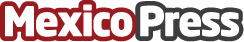 Wollef, único VC mexicano con 4 unicornios en su portafolio, busca levantar 100 mdd para su tercer fondo Los fundadores de Wollef entendieron necesidades del ecosistema cuando apenas se empezaba a gestar, esta primera visión permitió buscar y encontrar emprendedores que requerían de este trabajo codo a codo y de esta guía para explotar todo su potencial. En su portafolio se encuentran los unicornios Kavak, Konfío, Loft y Nubank. Para el Fondo III, abierto a partir de noviembre, Wollef tiene el objetivo de recaudar 100 mdd, y proyecta cerrarlo en el primer trimestre del 2022Datos de contacto:Edgar Soberanes5541405130Nota de prensa publicada en: https://www.mexicopress.com.mx/wollef-unico-vc-mexicano-con-4-unicornios-en Categorías: Nacional Finanzas Telecomunicaciones Emprendedores E-Commerce http://www.mexicopress.com.mx